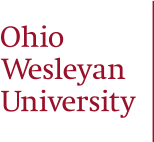 educative Teacher Performance Assessment (edTPA)CANDIDATE RELEASE FORM(Required for Participation)The educative Teacher Performance Assessment (edTPA) requires student teachers to complete an audio/video recording of a teaching sample. Before recording, however, it is important to note the following requirements set by the Education Department at Ohio Wesleyan University:All materials provided to the student teachers (e.g., cameras, wireless receivers, tripods, etc.) are for the sole purpose of completing the edTPA requirements.  Any video recordings and/or pictures taken may only be used in reference to the edTPA requirements.  Therefore, student teachers are not permitted to electronically share and/or post videos or images to any external entity (i.e., Facebook, MySpace, email, etc.). In accordance with the edTPA requirements, student teachers will create and submit two video clips of no more than twenty minutes total (see individual edTPA assessment guidelines for time limit).  Each clip should be continuous and unedited, with no interruption in the events recorded.  Both clips must come from the same lesson.   It is the student teacher’s responsibility to refer to his or her edTPA Handbook for additional information regarding specific requirements.Student teachers are responsible for collecting a “Video Consent Form” for each student appearing in video clips/pictures prior to recording.By signing below, you are agreeing to comply with all of the terms listed above.  If you have additional questions, please contact the director of your licensure program.____________________________________		________________________________Student Teacher Name (print)				Licensure Program (print)____________________________________		________________________________Student Teacher Signature				Date